Внимание!С 01 января 2016 года руководители организаций, предоставляющих услуги населению, обязаны обеспечить для инвалидов:- беспрепятственный доступ к объектам социальной, инженерной, транспортной инфраструктур, и предоставляемым на них услугам (на объектах, которые невозможно полностью приспособить до их реконструкции, капитального ремонта разработать и утвердить до 01 января 2016 г. временный порядок с учетом нужд инвалидов);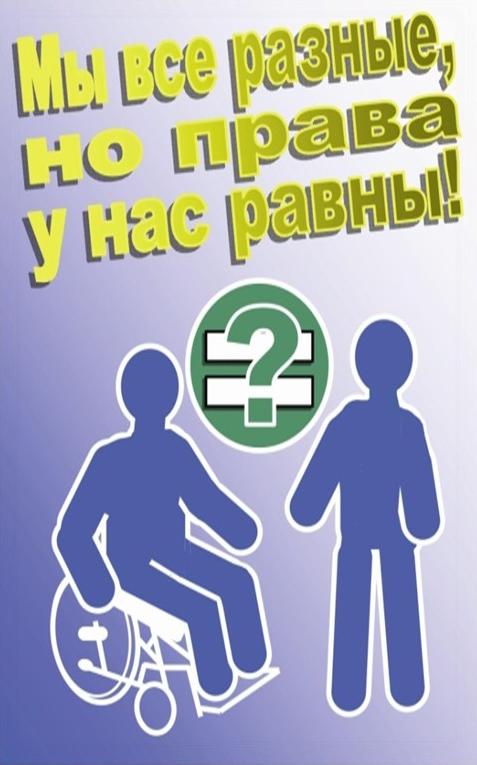 - оборудование мест для парковки специальных автотранспортных мест для инвалидов;- сопровождение инвалидов, имеющих стойкие расстройства функции зрения и самостоятельного передвижения, и оказание им помощи на объектах;- дублирование необходимой для инвалидов звуковой  и зрительной информации (в том числе надписей, выполненных рельефно-точечным шрифтом Брайля), допуск сурдопереводчика, тифлосурдопереводчика;- оказание услуг по месту жительства инвалида или в дистанционном режиме;- обучение (инструктирование) специалистов, работающих с инвалидами по вопросам, связанным с обеспечением доступности для них объектов и услуг до 01 января 2016 г.Методические материалы размещены на сайте министерства социальной защиты населения Хабаровского края.Статьей 15 Федерального закона от 24 ноября 1995 года № 181-ФЗ "О социальной защите инвалидов в Российской Федерации" (в редакции Федерального закона от 01 декабря 2014 года № 419-ФЗ) предусмотрено обеспечение доступности объектов и услуг инвалидам на всех объектах социальной, инженерной, транспортной инфраструктуры независимо от формы собственности.